Identifique e explique o(s) erro(s) na classe abaixo.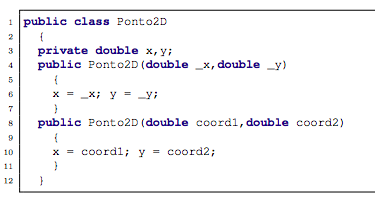 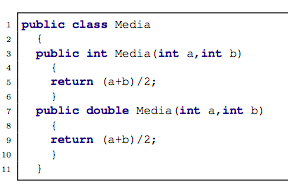 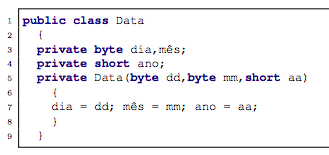 Para que um membro de uma classe-base possa ser acedido por membros da classe derivada, eles devem ser:A. public B. protectedC. private D. todas as anterioresOs membros de uma classe-base podem aceder: A. membros públicos da classe derivada B. membros protegidos da classe derivada C. membros privados da classe derivada D. nenhuma das anteriores4. Considerando a classe RoboSimples (em anexo) quais das chamadas ao método move abaixo podem ser usadas? Explique.move();move(1);move(’A’);move("A");move(1/3);move(2,3,5);move(9,false);move("17");5. Indique o número de  construtores tem a classe RoboSimples. Crie um objeto da classe.6. Escreva em Java a classe NumeroComplexo que represente um número complexo. A classe deverá ter os seguintes métodos: Um construtor deverá receber os dois valores reais como argumentosUm construtor deverá receber um número realUm construtor não recebe argumentos, considerando as partes real e imaginária do número complexo como sendo iguais a zeroimprimeNúmero, que deve imprimir o número complexo encapsulado usando a notação a + bi onde a é a parte real e b a imaginária;7. Escreva a classe LampadaFluorescente como sendo herdeira da classe Lampada (em anexo). A classe LampadaFluorescente deve ter um campo que represente o comprimento da lâmpada em centímetros. Crie nessa classe um construtor para inicializar os seus atributos, os seletores e os modificadores.8. Elabore um programa para testar as funcionalidades da classe LampadaFluorescente.class RoboSimples   {  private String nomeDoRobo;  private int posXAtual,posYAtual;  private char direAtual;  RoboSimples(String n,int px,int py,char d){    nomeDoRobo = n;    posXAtual = px;    posYAtual = py;    dirAtual = d;    }   RoboSimples(String n){...  }   RoboSimples(){ …    }   public void move(){ … }   public void move(int passos){ ….  }   public void mudaDirecao(char novaDirecao){ .... }   } public class Lampada {    Private String estadoDaLampada = "apagada";    void acende() {        estadoDaLampada = "acesa";    }    void apaga() {        estadoDaLampada = "apagada";    }    void mostraEstado() {        if (estadoDaLampada.equals("acesa")) {            System.out.println("Esta acesa!");        } else {            System.out.println("Esta apagada!");        }    }}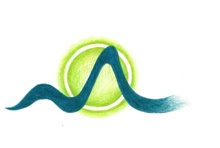 Agrupamento de Escolas da CaparicaEscola Básica e Secundária Do Monte de CaparicaAno Letivo 2020/20213º Teste de Avaliação do Módulo 10 Programação e Sistemas de Informação (PSI) – 2º anoCurso Profissional de Técnico de Gestão e Programação de Sistemas Informáticos